DescripciónLa niñez es un concepto que se nos presenta como algo comprensible y claro en la época actual. Nuestra cultura ha creado la idea de que tal vez existe un consenso sobre lo que es la infancia y la manera en la que los niños deben ser tratados; de igual manera se entienden como naturales los derechos de los que gozan. Sin embargo, la percepción de la infancia ha cambiado dramáticamente a lo largo de la historia. La infancia, los niños y las niñas han cobrado un valor simbólico en nuestro tiempo, por lo que son elementos muy importantes de nuestra cultura y ahora más que nunca, se postula a la niñez como las posibilidades mejores y más puras de nuestra sociedad.Este seminario busca analizar, comprender y problematizar diferentes representaciones de la infancia que se hacen desde la literatura, las artes y la cultura popular, a través de la lectura de textos teóricos, históricos y literarios así como del cine, se espera llegar a una comprensión más rica del concepto de la infancia.ObjetivosLos objetivos de este seminario son dos; por un lado se busca generar conocimiento sobre el concepto de la infancia y cómo ha cambiado a través de la historia en nuestra sociedad occidental. Por el otro lado se busca generar un conocimiento mejor de la literatura y cultura de Latinoamérica a través de la representación que se hace de la infancia. En este sentido, se vuelve inevitable también visitar algunos problemas sociales comunes a la cultura de Latinoamérica.MaterialesTodos los materiales del curso estarán en Moodle. Para cada sesión habrá un aproximado de 20 páginas, en el caso de las novelas que se incluyen serán más páginas pero se trata de lecturas sencillas. Asistencia y participaciónSegún los lineamientos de nuestro programa SLI, no se permite ninguna falta durante el curso. Cada ausencia causará penalización con un 10% de la nota final. En caso de una causa razonable para no asistir a una sesión, el estudiante deberá comunicarse con el profesor y la coordinación de nuestro programa.La participación debe ser activa y se espera que cada estudiante participe en las actividades asignadas.PresentaciónLa presentación se hará sobre uno de los temas que se abordan durante el curso. Se sugiere que este tema sea abordado también en el trabajo final para que una investigación impacte dos actividades y esta sea más extensa y profunda. Dependiendo del número de estudiantes en la clase, presentación debe tener una duración de entre 15 y 20 minutos. Quien presente debe ofrecer preguntas para que la clase contribuya a la discusión.Ensayo finalSe hará un ensayo breve de 6 páginas. El ensayo es un escrito en el que se exploren las técnicas de discusión del curso y los conocimientos generados, para comentar un cuento o cortometraje mexicano. Este ensayo debe contener citas de la teoría que se ha revisado en clase.Actividades en clase y pruebasDurante cada sesión se realizarán actividades en clase que expandirán y profundizarán en el conocimiento, como análisis utilizando técnicas narrativas y de análisis. También se harán pruebas pequeñas de interpretación literaria.Distribución de la calificaciónAsistencia y participación 10%Actividades en clase y pruebas 15%Presentación 20%Tarea 20%Trabajo final 35%CalificaciónSemana 1 Semana 2 Semana 3 Ensayos:SOU Cares SOU has a wide range of resources to help you succeed. Our faculty, staff, and administration are dedicated to providing you with the best possible support. The SOU Cares Report allows us to connect you with staff members who can assist with concerns, including financial, health, mental health, wellbeing, legal concerns, family concerns, harassment, assault, study skills, time management, etc. You are also welcome to use the SOU Cares Report to share concerns about yourself, a friend, or a classmate at http://www.sou.edu/ssi. These concerns can include reports related to academic integrity, harassment, bias, or assault. Reports related to sexual misconduct or sexual assault can be made anonymously or confidentially. Student Support and Intervention provides recourse for students through the Student Code of Conduct, Title IX, Affirmative Action, and other applicable policies, regulations, and laws.  Academic Honesty Statement and Code of Student ConductStudents are expected to maintain academic integrity and honesty in completion of all work for this class. According to SOU’s Student Code of Conduct: “Acts of academic misconduct involve the use or attempted use of any method that enables a student to misrepresent the quality or integrity of his or her academic work and are prohibited”.Such acts include, but are not limited to: copying from the work of another, and/or allowing another student to copy from one’s own work; unauthorized use of materials during exams; intentional or unintentional failure to acknowledge the ideas or words of another that have been taken from any published or unpublished source; placing one’s name on papers, reports, or other documents that are the work of another individual; submission of work resulting from inappropriate collaboration or assistance; submission of the same paper or project for separate courses without prior authorization by faculty members; and/or knowingly aiding in or inciting the academic dishonesty of another.Any incident of academic dishonesty will be subject to disciplinary action(s) as outlined in SOU’s Code of Student Conduct: https://inside.sou.edu/assets/policies/CodeofStudentConduct.pdf In case of loss, theft, destruction or dispute over authorship, always retain a copy of any work you produce and submit for grades.  Retain all written work that has been graded and handed back to you. Statement on Title IX and Mandatory ReportingFederal law requires that employees of institutions of higher learning (faculty, staff andadministrators) report to a Title IX officer any time they become aware that a student is a victim or perpetrator of gender-based bias, sexual harassment, sexual assault, domestic violence, or stalking. Further, Oregon law requires a mandatory report to law enforcement of any physical or emotional abuse of a child or other protected person, including elders and people with disabilities, or when a child or other protected person is perceived to be in danger of physical or emotional abuse. If you are the victim of sexual or physical abuse and wish to make a confidential disclosure please use the confidential advising available at http://www.sou.edu/ssi/confidential-advisors.html, or use Southern Oregon University'sAnonymous Harassment, Violence, and Interpersonal Misconduct Reporting Form: https://jfe.qualtrics.com/form/SV_7R7CCBciGNL473L SOU Academic Support/Disability Resources:To support students with disabilities in acquiring accessible books and materials, and in planning their study and time management strategies, SOU requires all professors to include information regarding Academic Support and Disability Resources on course syllabi. It is the policy of Southern Oregon University that no otherwise qualified person shall, solely by reason of disability, be denied access to, participation in, or benefits of any service, program, or activity operated by the University. Qualified persons shall receive reasonable accommodation/modification needed to ensure equal access to employment, educational opportunities, programs, and activities in the most appropriate, integrated setting, except when such accommodation creates undue hardship on the part of the provider. These policies are in compliance with Section 504 of the Rehabilitation Act of 1974, the Americans with Disabilities Act of 1990, and other applicable federal and state regulations that prohibit discrimination on the basis of disability.If you are in need of support because of a documented disability (whether it be learning, mobility, psychiatric, health-related, or sensory) you may be eligible for academic or other accommodations through Disability Resources. See the Disability Resources webpage at
www.sou.edu/dr for more information or to schedule an appointment. If you are already working with Disability Resources, make sure to request your accommodations for this course as quickly as possible to ensure that you have the best possible access.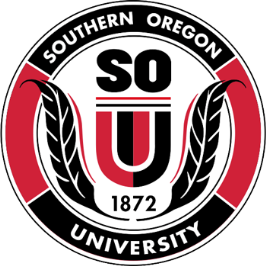 Summer Language Institute (Guanajuato, Mexico)Southern Oregon UniversityMaster of Arts in Spanish Language TeachingSPAN 525: La representación de la niñez en la cultura latinoamericanaHorario de clase: Lunes a viernes, 10-11:50 am25 de junio-13 de julio, 2018                         Summer Language Institute (Guanajuato, Mexico)Southern Oregon UniversityMaster of Arts in Spanish Language TeachingSPAN 525: La representación de la niñez en la cultura latinoamericanaHorario de clase: Lunes a viernes, 10-11:50 am25 de junio-13 de julio, 2018                         Summer Language Institute (Guanajuato, Mexico)Southern Oregon UniversityMaster of Arts in Spanish Language TeachingSPAN 525: La representación de la niñez en la cultura latinoamericanaHorario de clase: Lunes a viernes, 10-11:50 am25 de junio-13 de julio, 2018                         Profesor:  Dr. Enrique Chacón Dr. Enrique Chacón E-mail:  chaconl@sou.edu chaconl@sou.edu A 94 – 100%C 74 – 76%A–90 – 93%C–70 – 73%B+87 – 89%D+67 – 69%B 84 – 86%D 64 – 66%B–80 – 83%D–60 – 63%C+77 – 79%F 0 – 59%24 de junioJean Jacques o del inicio de todo. ¿Qué es la infancia?Jean Jacques Rousseau. Emilio o de la Educación. Capítulo 1. UNICEF Latinoamérica: 30 Años de la Convención sobre los Derechos del Niño.https://www.unicef.org/lac/media/4491/file25 deJunioLos pueblos originarios. Indigenismo.José María Arguedas. Los ríos profundos. (fragmento de la novela) pp 3-3026 de junioNiños inocentesHoracio Quiroga: Cuento sobre niños: "La gallina degollada"Cuentos para niños: "Historia de dos cachorros de coatí y de dos cachorros de hombre"."La abeja haragana".27 de junioLos niños como objetos fantásticos.Silvina Ocampo:"Tales eran sus rostros""Las invitadas""La furia"28 de junioEl cine mexicano y el desencanto.Luis Buñuel, Los olvidados.1 de julioMarilyn Brown. Picturing Children: Constructions of Childhood Between Rousseau and Freud. Selections. Niños e ironíaBetina González. "Receta para obtener un niño melancólico".2 de julio¿La visión de los niños?Novela: Roberto Avaria. Patuto, ya soy grande. [novela infantil 5-99 años.3 de julioLos niños autobiográficosMario Vargas Llosa. "Los jefes"Julio Cortázar. "Los venenos"4 de julioLa violencia, los ojos de los niños.Silvia Aguilar Zéleny. Todo eso es Yo.5 de julioLos niños y el viaje. (Brasil)Película: Estación central. Walter Salles.8 de julioLos niños distópicosCine: Lucía Puenzo. El médico alemán/Wakolda9 de julioSensibilidad caribeña/femeninaRosario Ferré, cuentos: "La muñeca menor", "Amalia"10 de julioLiteratura: La infancia de la colonia Roma.José Emilio Pacheco. Las batallas en el desierto11 de julioCine: La infancia de la colonia Roma.Carlos Cuarón. Roma. 12 de julioSumario del curso, conclusiones, comentarios finales.Criterios evaluación presentación oralExcelente: 4Buen nivel: 3Aceptable: 2Insuficiente: 1PuntosCONTENIDOEstudiante demuestra un conocimiento completo sobre el tema y responde a todas las preguntas con explicaciones y detalles.Profundiza en los temas y ofrece información de fondo.Buen apoyo para los puntos. Evidencia relevante, actual. Se presentaron y refutaron las opiniones contrarias. Se tomó en cuenta al público.Uso de vocabulario claro y preciso, relevante al tema.Cubre los diferentes temas. Buena comprensión y exposición del tema.La información responde a las preguntas principales y da 1-2 ideas secundarias y/o ejemplos.Estudiante se siente cómodo y responde a todas las preguntas aunque no elabora sobre ellas.El vocabulario es adecuado, pero no particularmente preciso o expresivo.Ideas correctas pero incompletas. Comprensión básica del material, no muy a fondo.Identifica parcialmente la información importante. Responde a las preguntas principales, pero no da detalles y/o ejemplos.Estudiante no se siente cómodo con su dominio del tema y sólo puede responder básicamente a las preguntas de la audiencia.El vocabulario es un poco limitado, a veces se recurren a términos imprecisos y traducciones literales.Ideas simplistas, no desarrolladas. La investigación y la exposición del material es superficial. La información tiene poco o nada que ver con las preguntas planteadas.Estudiante no domina la información y no puede responder a las preguntas sobre el tema.El vocabulario es muy limitado, con interferencia del inglés y obvia falta de dominio del vocabulario relevante al tema.ORGANIZACIÓNClara, con transiciones lógicas y efectivas.La información es presentada de manera lógica y coherente que la audiencia puede seguir fácilmente.Conclusión clara y efectiva.La mayor parte de la información es presentada de manera lógica y generalmente bien organizada, pero hace falta mejores transiciones de una idea a otra.Organización adecuada, pero floja. No siempre clara. Falta de conexiones claras entre las partes de la presentación, las partes parecen aisladas entre sí.La audiencia tiene dificultad en seguir la presentación.Mal estructurada y  difícil de entender.Desorganizada. No hay secuencia lógica en la información.Presentación no fluye bien, con oraciones inconexas. Desarrollo del tema es confuso y sin lógica aparente.COMUNICACIÓNArticulación y pronunciación claras. apropiado y lenguaje preciso y con buena pronunciación.Estudiante mantiene contacto visual con la audiencia y rara vez utiliza sus notas.Involucra a la audiencia en la presentación. En general, articula claramente y la pronunciación es en su mayoría correcta.El estudiante mantiene contacto visual con la audiencia la mayor parte del tiempo pero frecuentemente usa sus notas. Habla en voz un poco baja y comete algunos errores de pronunciación, pero es comprensible en general.El estudiante ocasionalmente mira a la audiencia y lee la mayor parte de su informe.Presentación no es clara. A menudo habla entre dientes o demasiado bajo y no se le puede entender. O comete errores de pronunciación que dificultan la comprensión.Estudiante lee todo el informe y apenas mira a la audiencia.Rúbrica para evaluar los ensayos (1=aceptable, 2=buen nivel, 3=excelente)Rúbrica para evaluar los ensayos (1=aceptable, 2=buen nivel, 3=excelente)NivelesNivelesNivelesCriteriosIndicadores123Introducción 20%                  Especifica de lo que se trata el ensayo.Introducción 20%                  Indica el objetivo que se pretende alcanzar.Introducción 20%                  Expone las características del ensayo que va a desarrollar.Introducción 20%                  Establece para quién y para qué es importante el ensayo.Desarrollo 30%Explica, analiza, compara y ejemplifica algunas de las ideas.Desarrollo 30%Fundamenta las ideas en un sustento teórico.Desarrollo 30%Expone y defiende sus ideas personales con base en su experiencia.Conclusiones – Recomendaciones 20%Discute sus ideas, retoma el objetivo del ensayo y enumera sus hallazgos.Conclusiones – Recomendaciones 20%Identifica aquellos aspectos que pueden/deben tomarse en cuenta en el futuro.Claridad 20%Las oraciones están bien construidas (sintaxis); cada párrafo desarrolla una sola idea siguiendo un orden lógico, por lo que se comprende el mensaje fácilmente.Claridad 20%El lenguaje se usa de manera precisa y adecuada.Claridad 20%Las palabras están escritas correctamente.Citas bibliográficas y lista de obras citadas 10%Usa el estilo de citación MLA para la organización del documento, referencias entre paréntesis y lista de obras citadas.Citas bibliográficas y lista de obras citadas 10%Presenta las referencias bibliográficas consultadas y/o citadas que fundamentan la teoría.Total